Задание 1.Иногда мы даже не задумываемся о значении и роли игрушки в жизни человека. О каком-нибудь незначительном деле говорят: «Это просто игрушки!» Но разве игрушки – пустяк? Ведь игрушка - один из самых древних видов декоративно-прикладного искусства. Как называются эти игрушки? Откуда пошло их название?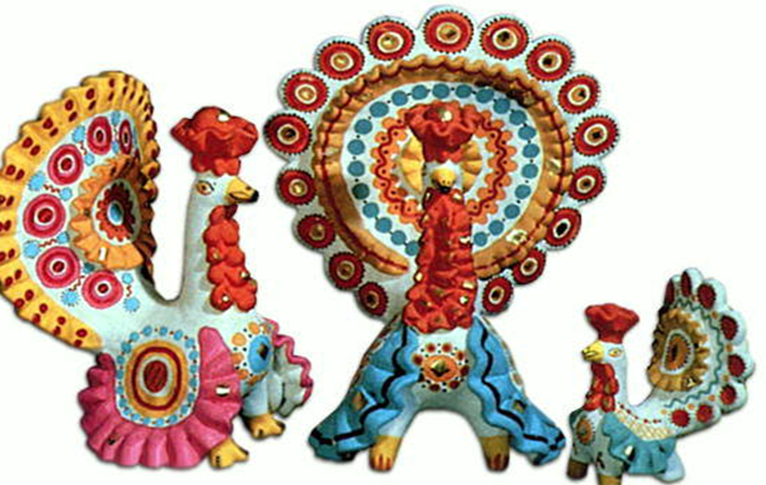 _________________________________________________________________________________________________________________________________________________________________________________________________________________________________________________________________________________________________________________________________________________________________________________________________________________________________________________________________________________________________________________Задание 2.Многие люди знают несколько языков. Для них не составляет труда объяснить происхождение многих названий. Однако некоторые слова, которые можно услышать в речи в Западной Сибири и на Алтае, ставят их в тупик.Разберитесь с этимологией слов. Объясни их значение.Лыва ______________________________________________________________Гомонок____________________________________________________________Кулема______________________________________________________________Вехотка______________________________________________________________Пимы________________________________________________________________Оббыгать_____________________________________________________________Составь текст (не более 5 предложений) с 1-3 словами._______________________________________________________________________________________________________________________________________________________________________________________________________________________________________________________________________________________________________________________________________________________________________________________________________________________________________________________________________________________________________________________________________________________________________________________________________________________________________________________________Задание 3.В одном из близлежащих сел города Томска ежегодно проводится уникальный фестиваль столярного и плотницкого ремесел. Когда и где этот праздник был проведен впервые и в чем его особенность?__________________________________________________________________________________________________________________________________________________________________________________________________________________________________________________________________________________________________________________________________________________________________________________________________________________________________________Задание 4.Автор стихов, загадок, считалок работала учителем русского языка и литературы в школе, преподавала педагогику и психологию в педагогическом училище, в детской клинике Томского медицинского института. Стихи этой томской поэтессы напоминают веселые стихи Даниила Хармса. Какие произведения этого автора вам известны?____________________________________________________________________________________________________________________________________________________________________________________________________________________________________________________________________________________________